ΕΡΩΤΗΣΗ 151ΑΠΑΝΤΗΣΗ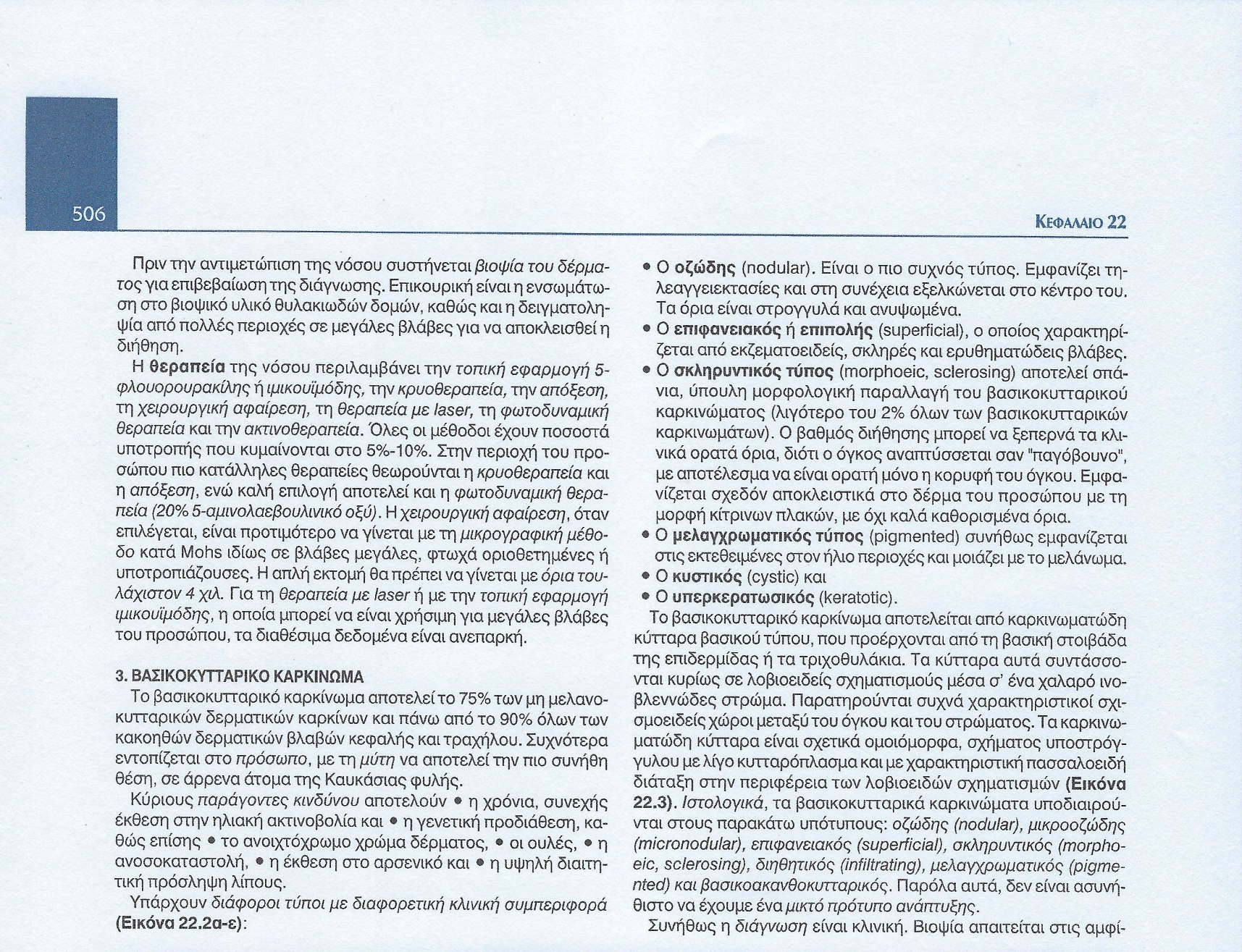 ΕΡΩΤΗΣΗ 152ΑΠΑΝΤΗΣΗ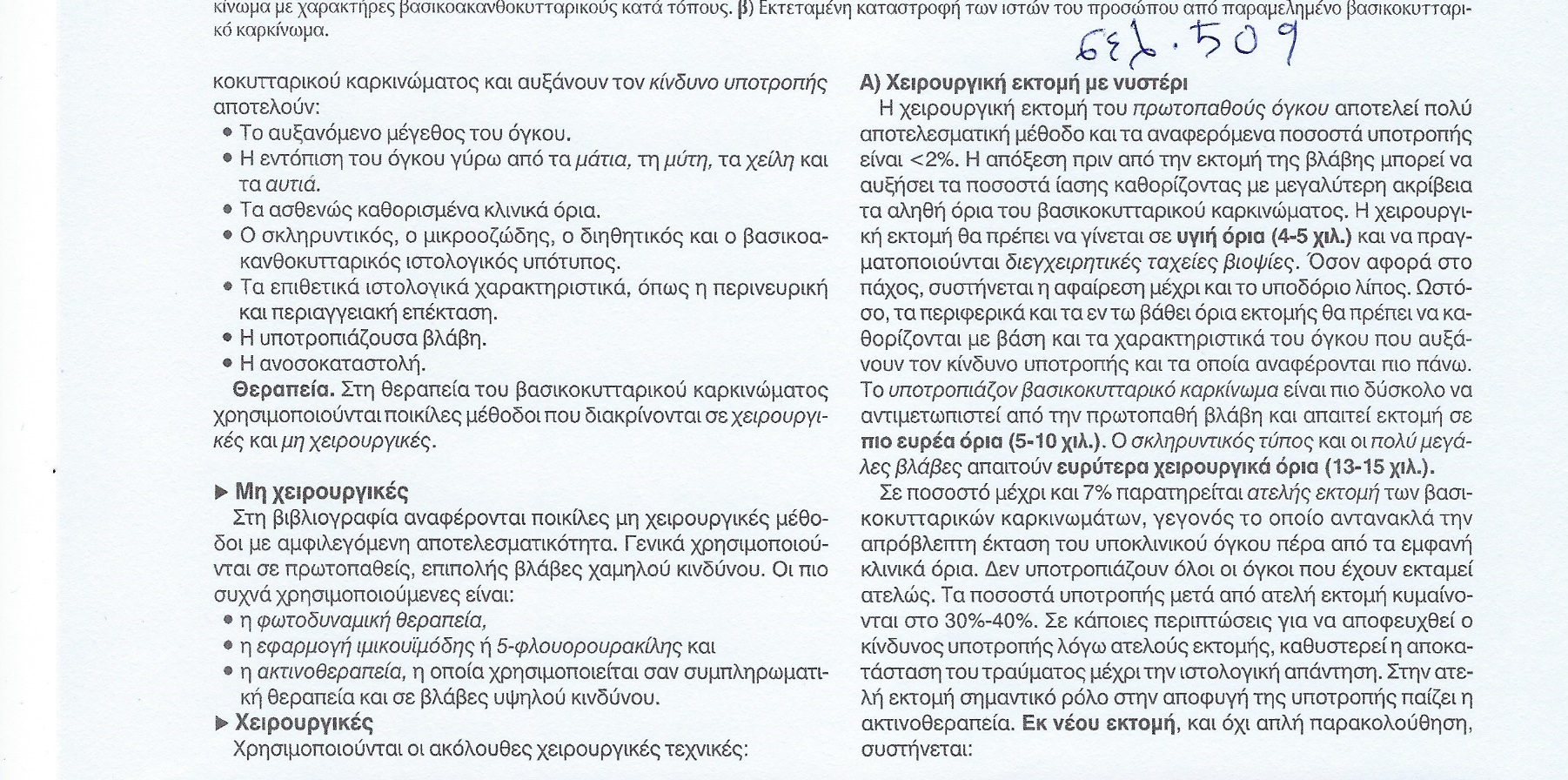 ΕΡΩΤΗΣΗ 153ΑΠΑΝΤΗΣΗ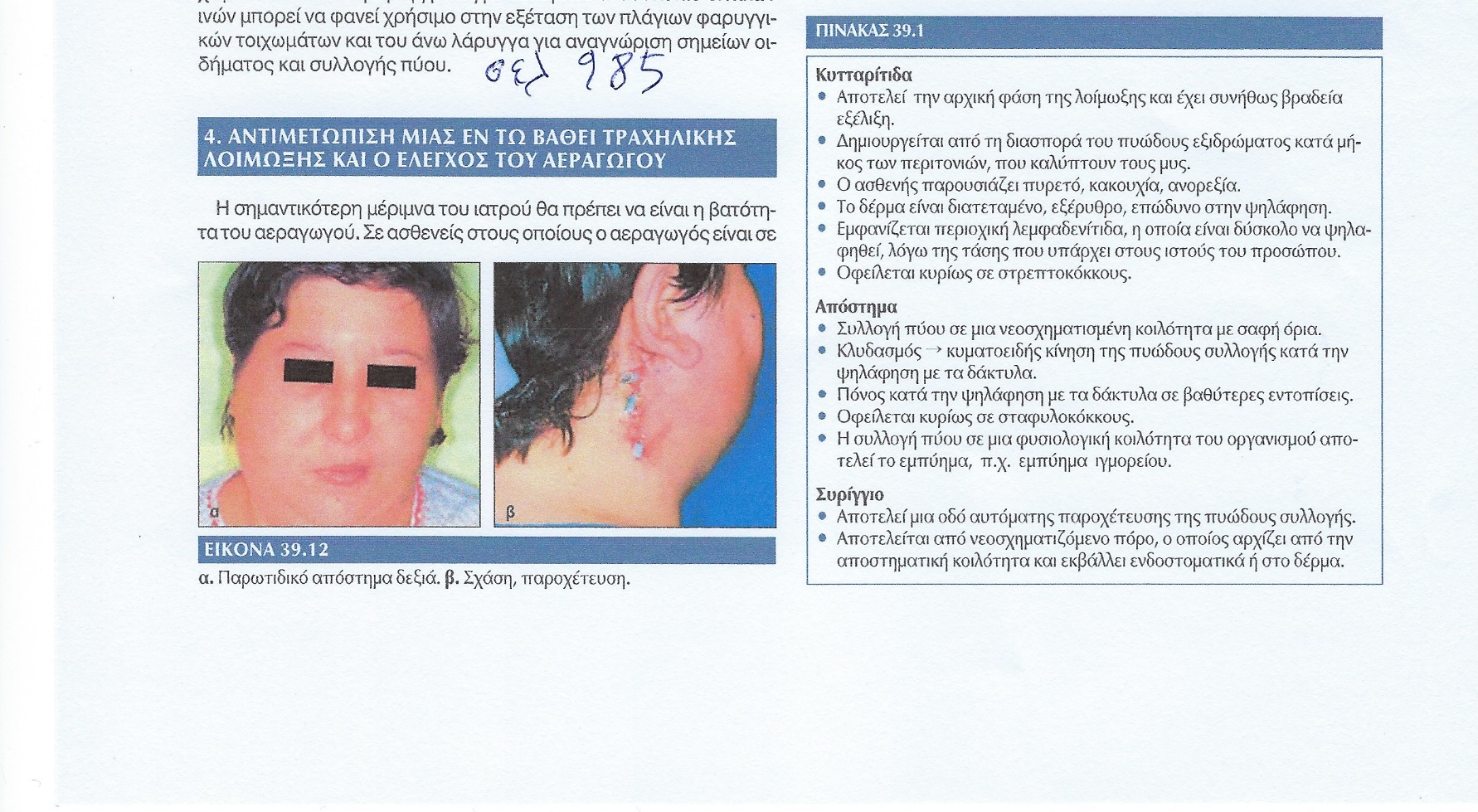 ΕΡΩΤΗΣΗ 154 ΑΠΑΝΤΗΣΗΕΡΩΤΗΣΗ 155ΑΠΑΝΤΗΣΗ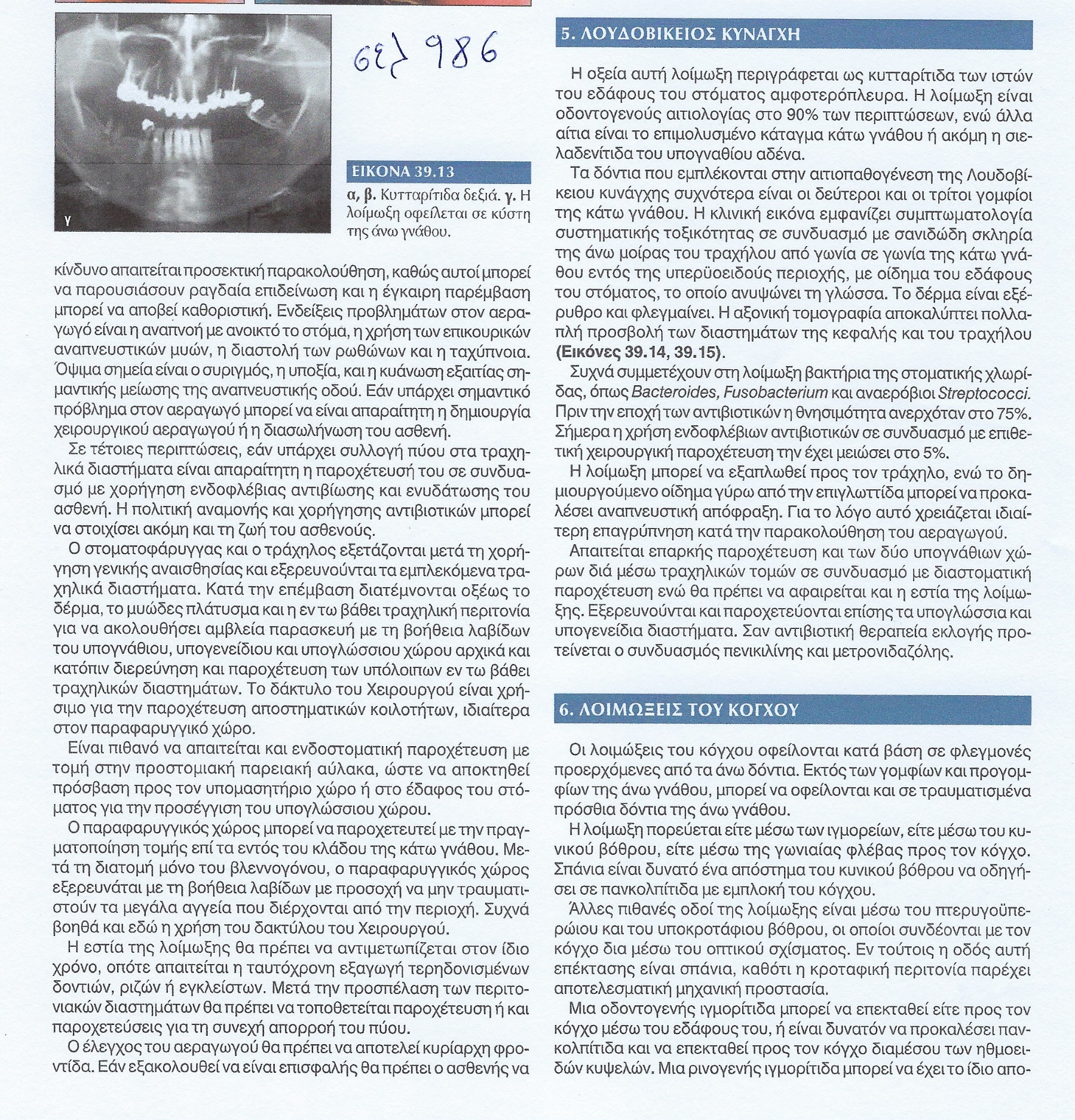 ΕΡΩΤΗΣΗ 156ΑΠΑΝΤΗΣΗΕΡΩΤΗΣΗ 157ΑΠΑΝΤΗΣΗΕΡΩΤΗΣΗ 158ΑΠΑΝΤΗΣΗΕΡΩΤΗΣΗ 159ΑΠΑΝΤΗΣΗ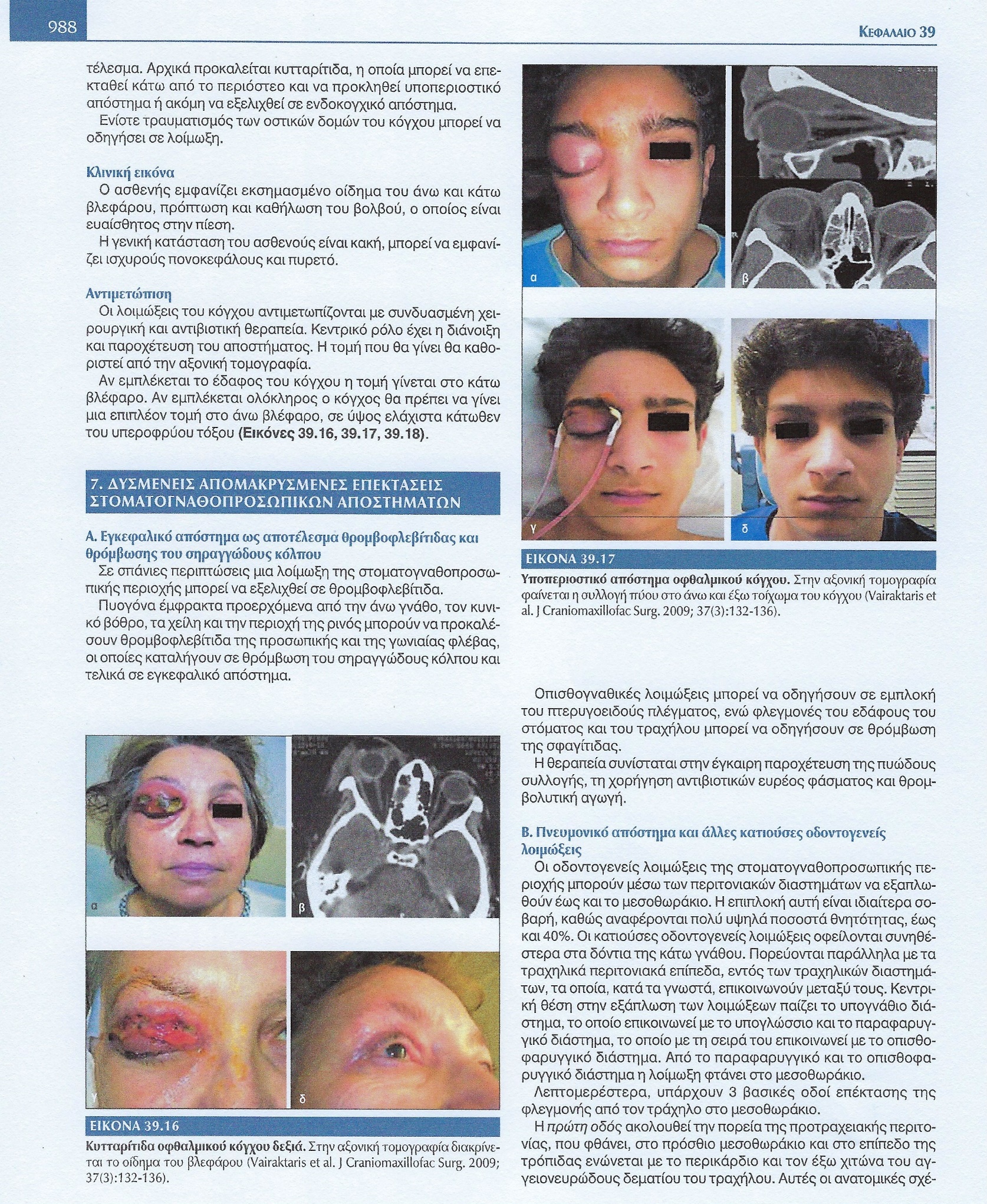 ΕΡΩΤΗΣΗ 160ΑΠΑΝΤΗΣΗ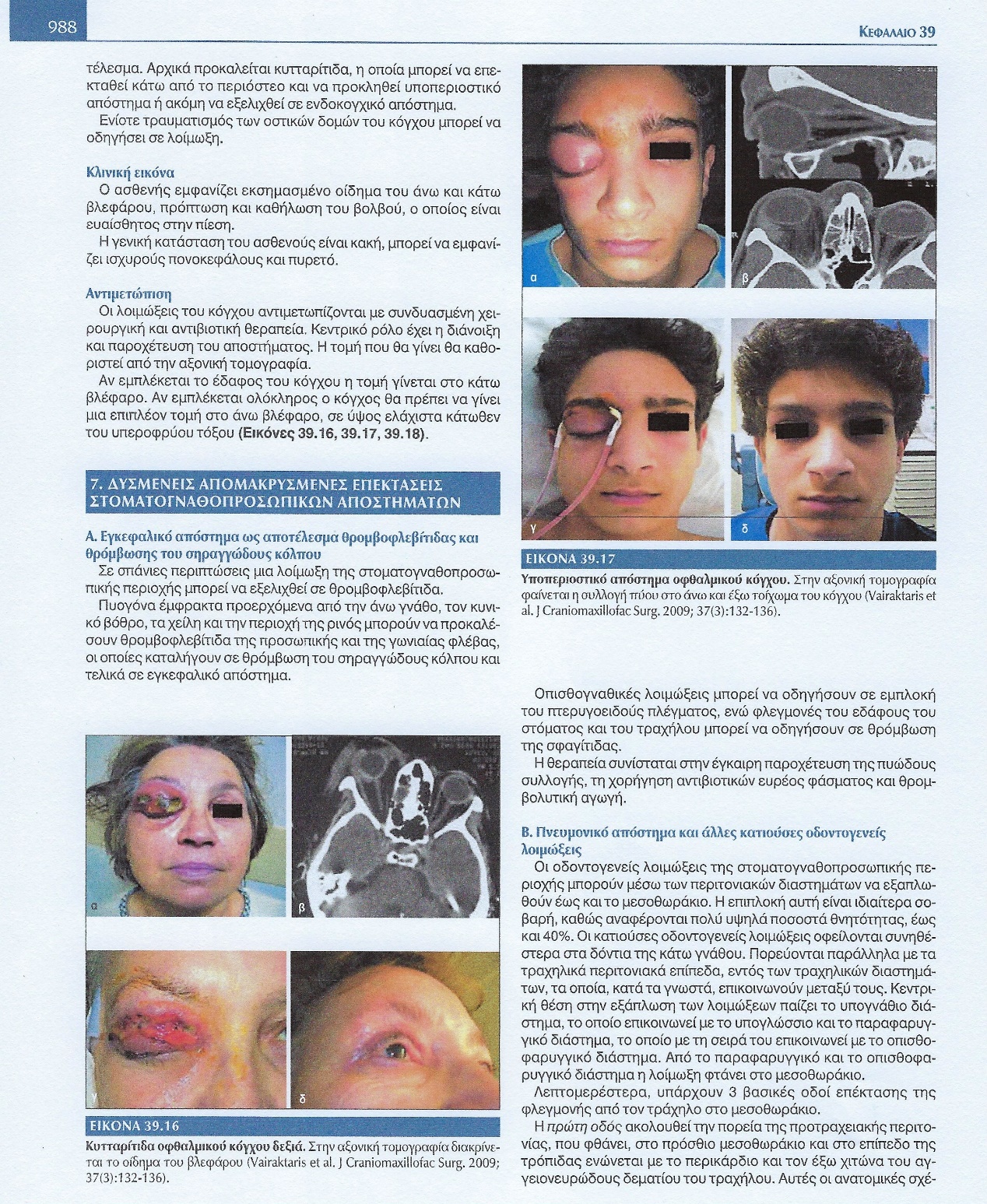 ΕΡΩΤΗΣΗ 161ΑΠΑΝΤΗΣΗ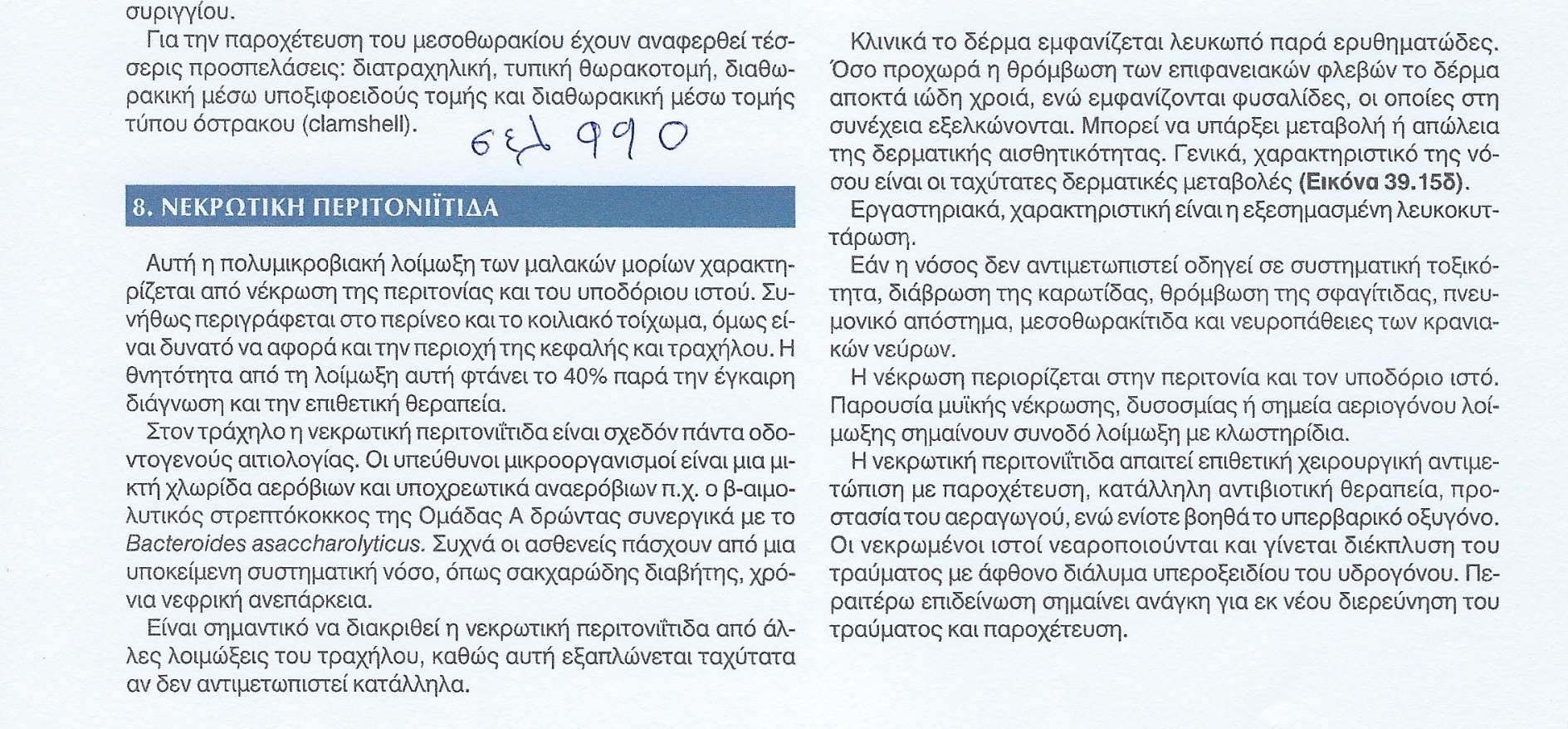 ΕΡΩΤΗΣΗ 162ΑΠΑΝΤΗΣΗ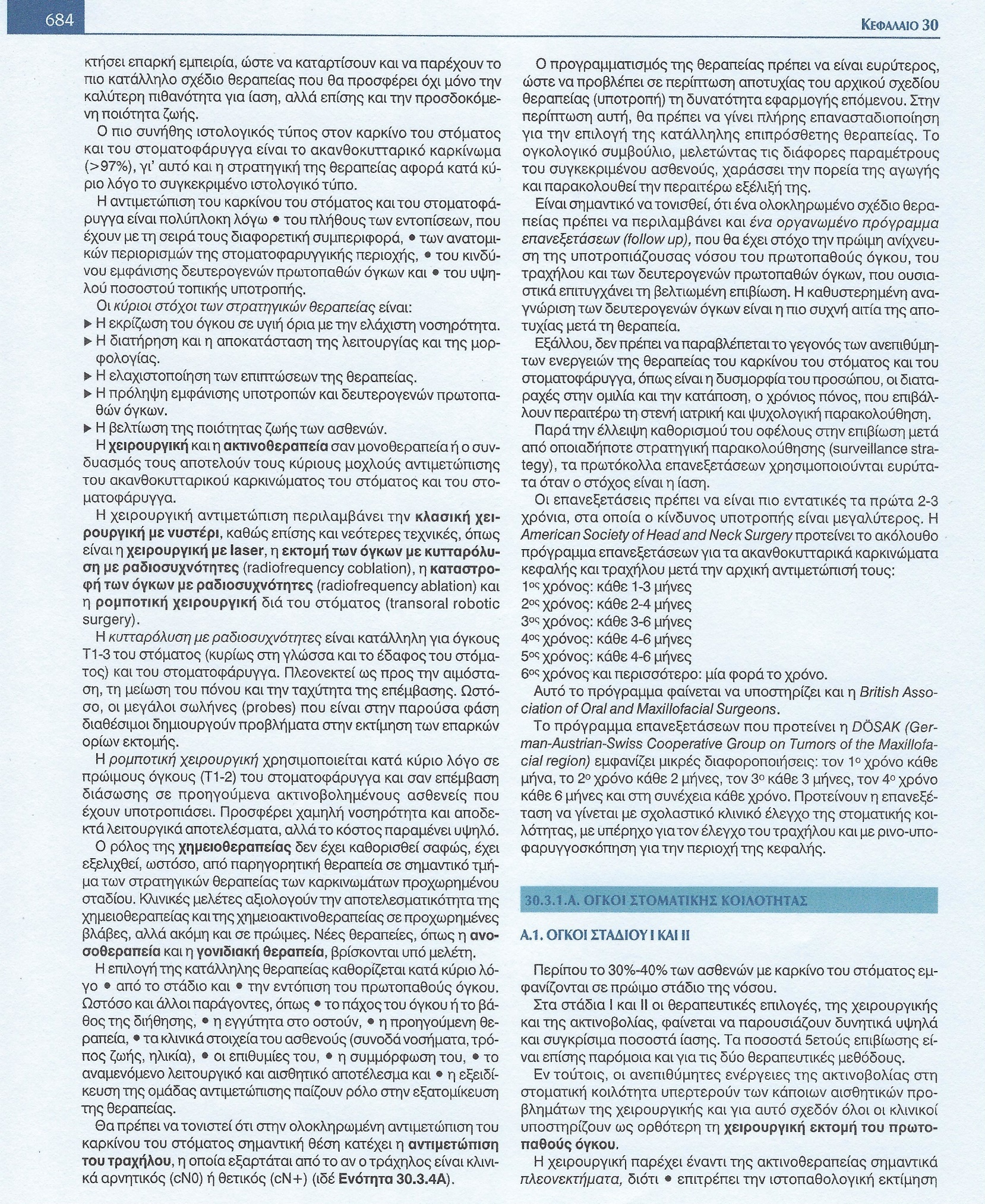 ΕΡΩΤΗΣΗ 163ΑΠΑΝΤΗΣΗ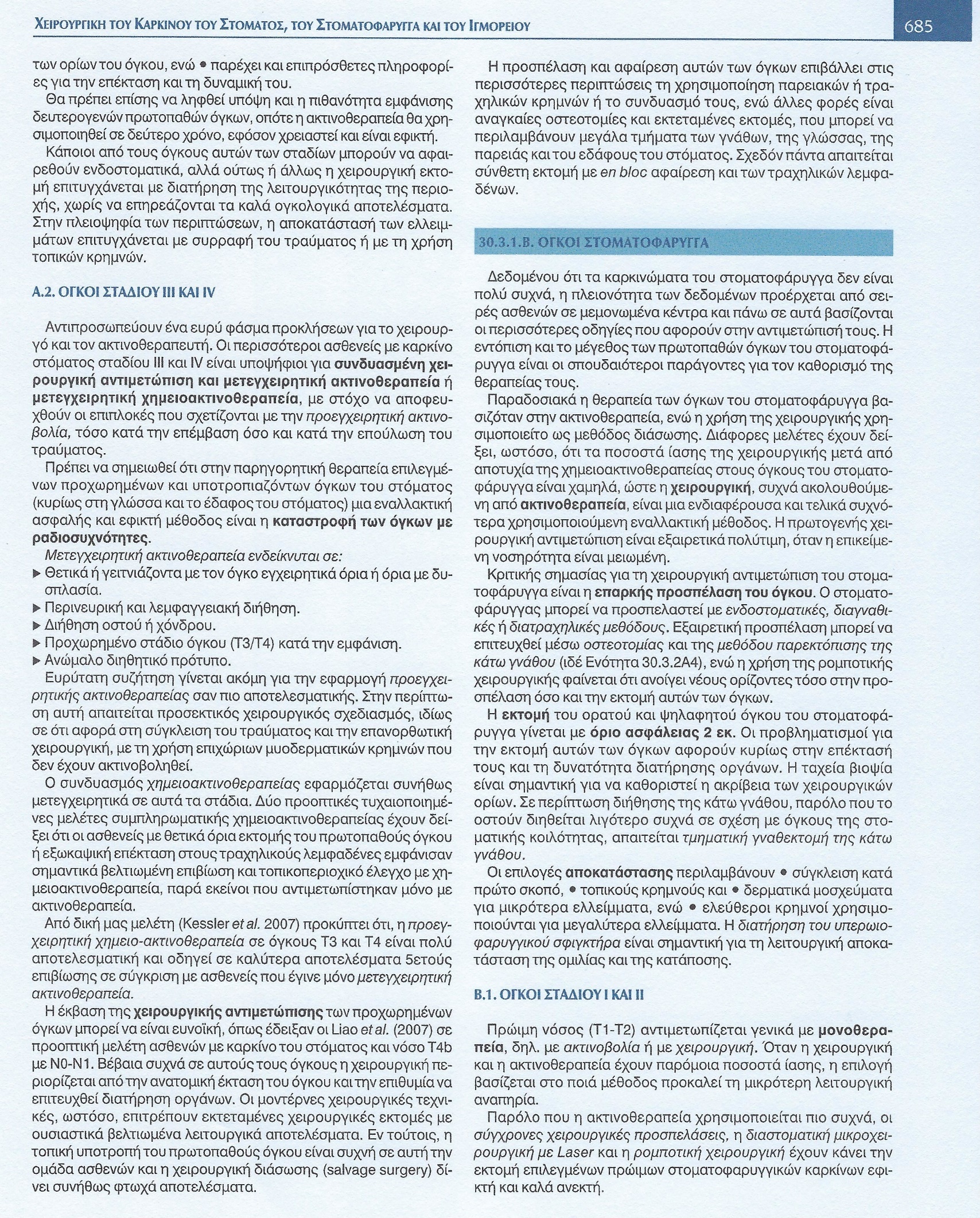 ΕΡΩΤΗΣΗ 164ΑΠΑΝΤΗΣΗ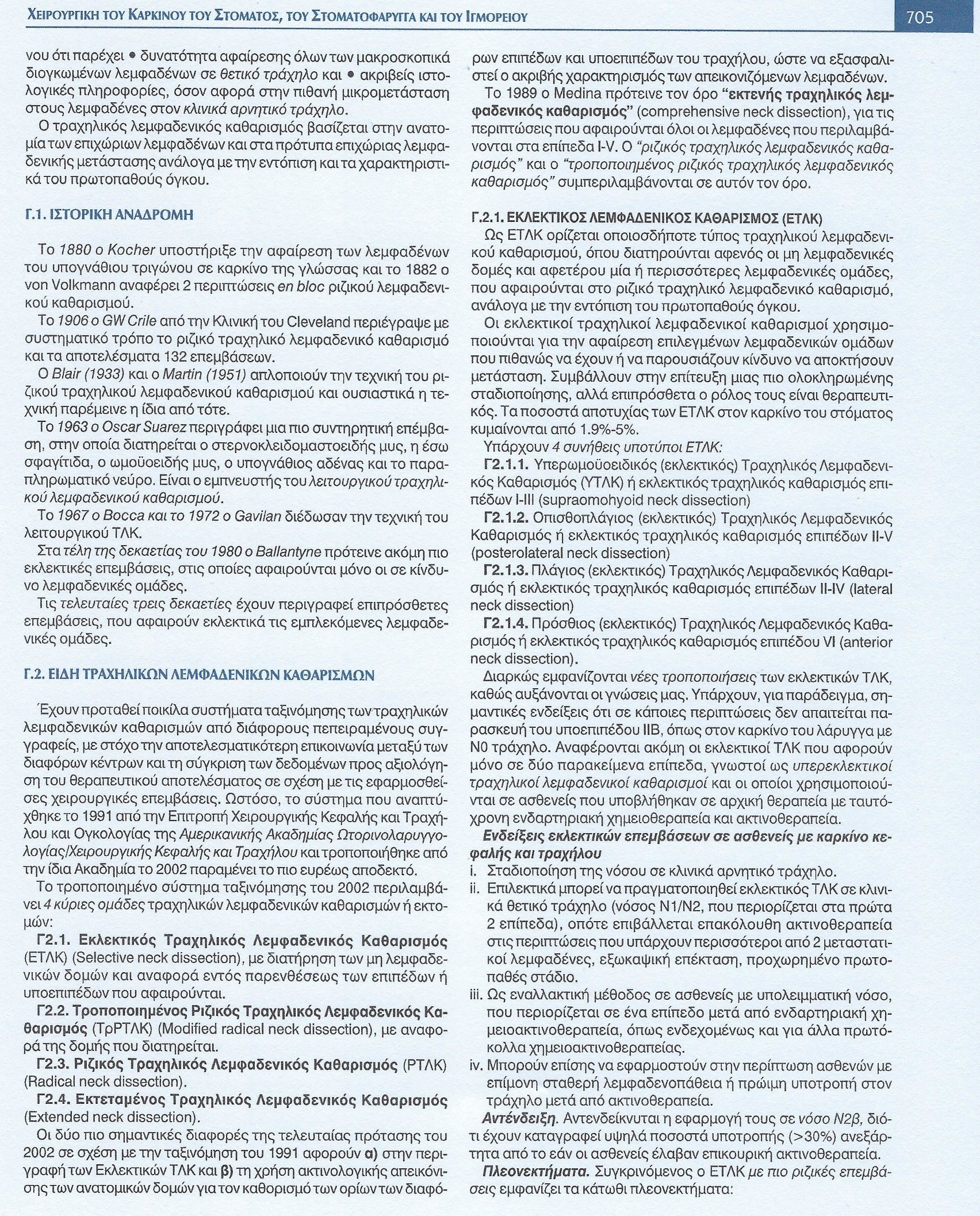 ΕΡΩΤΗΣΗ 165ΑΠΑΝΤΗΣΗ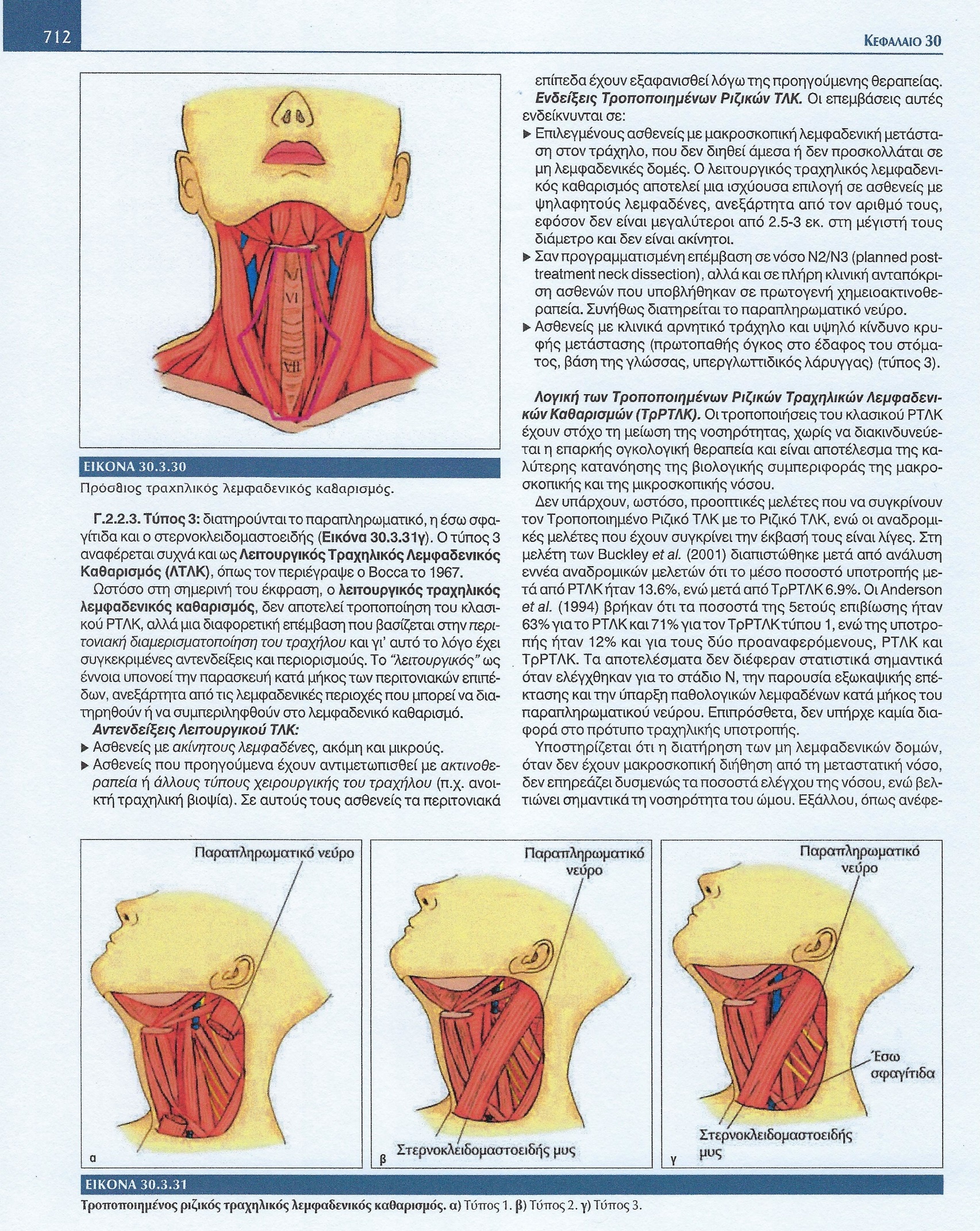 ΕΡΩΤΗΣΗ 166ΑΠΑΝΤΗΣΗ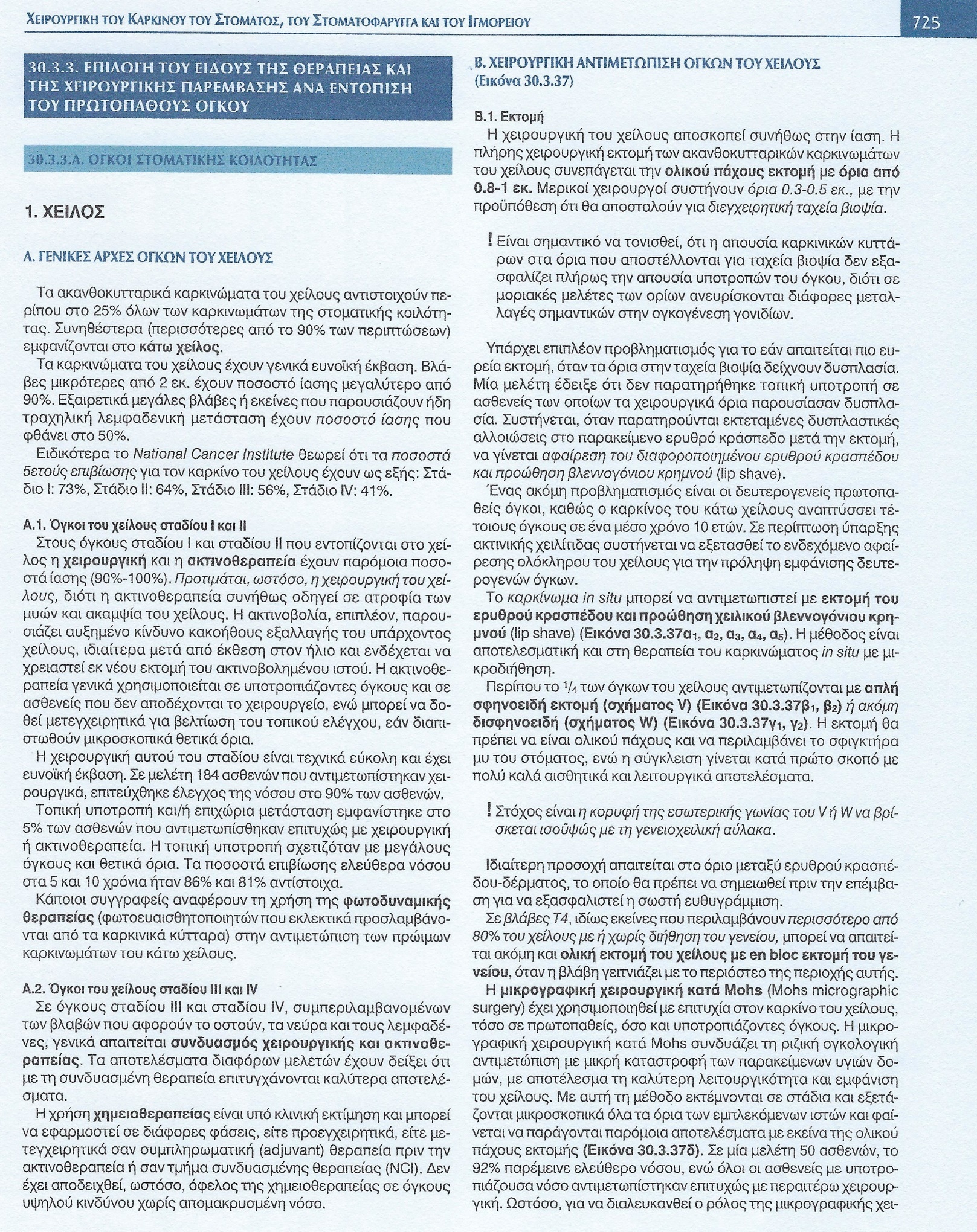 ΕΡΩΤΗΣΗ 167ΑΠΑΝΤΗΣΗ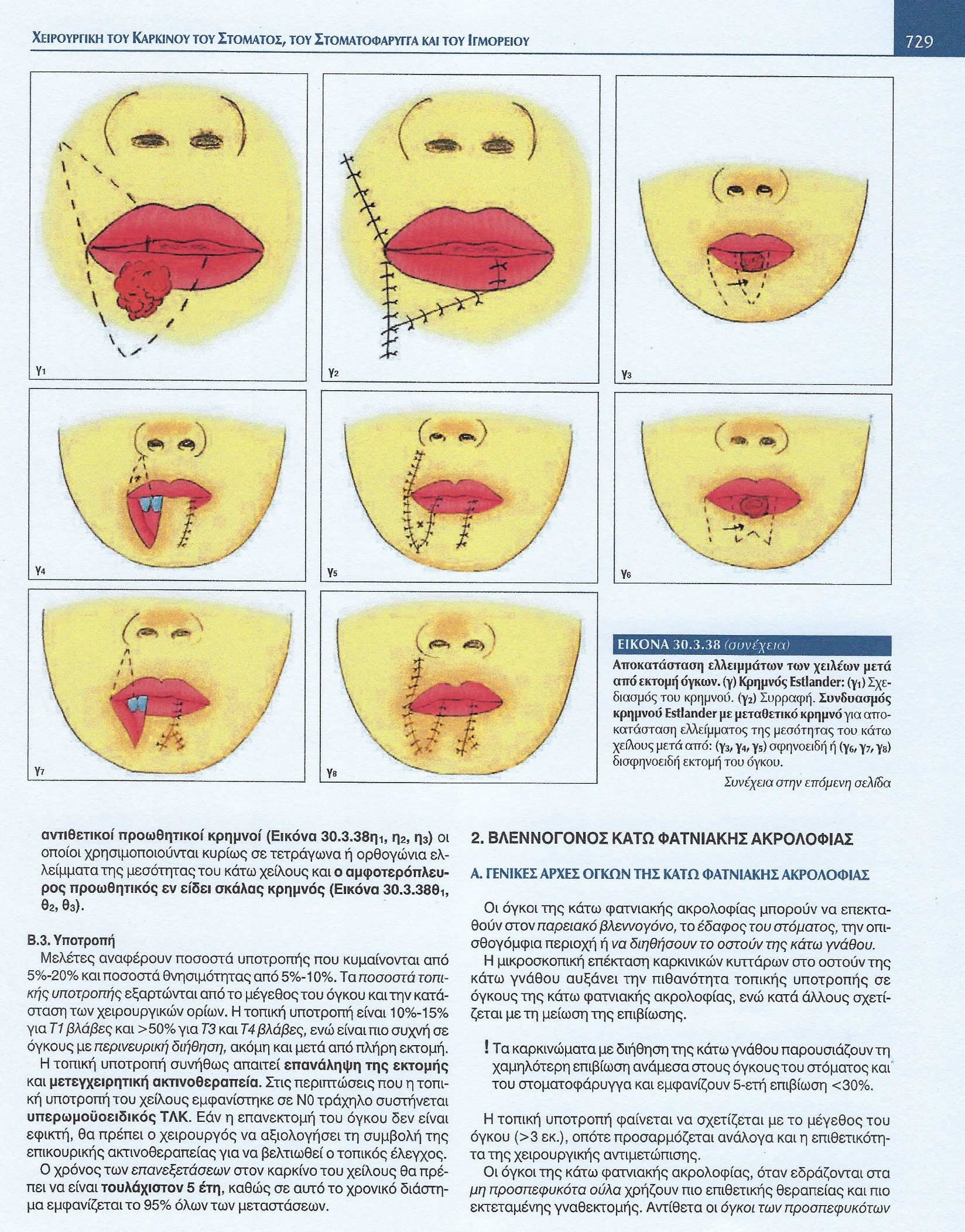 ΕΡΩΤΗΣΗ 168ΑΠΑΝΤΗΣΗ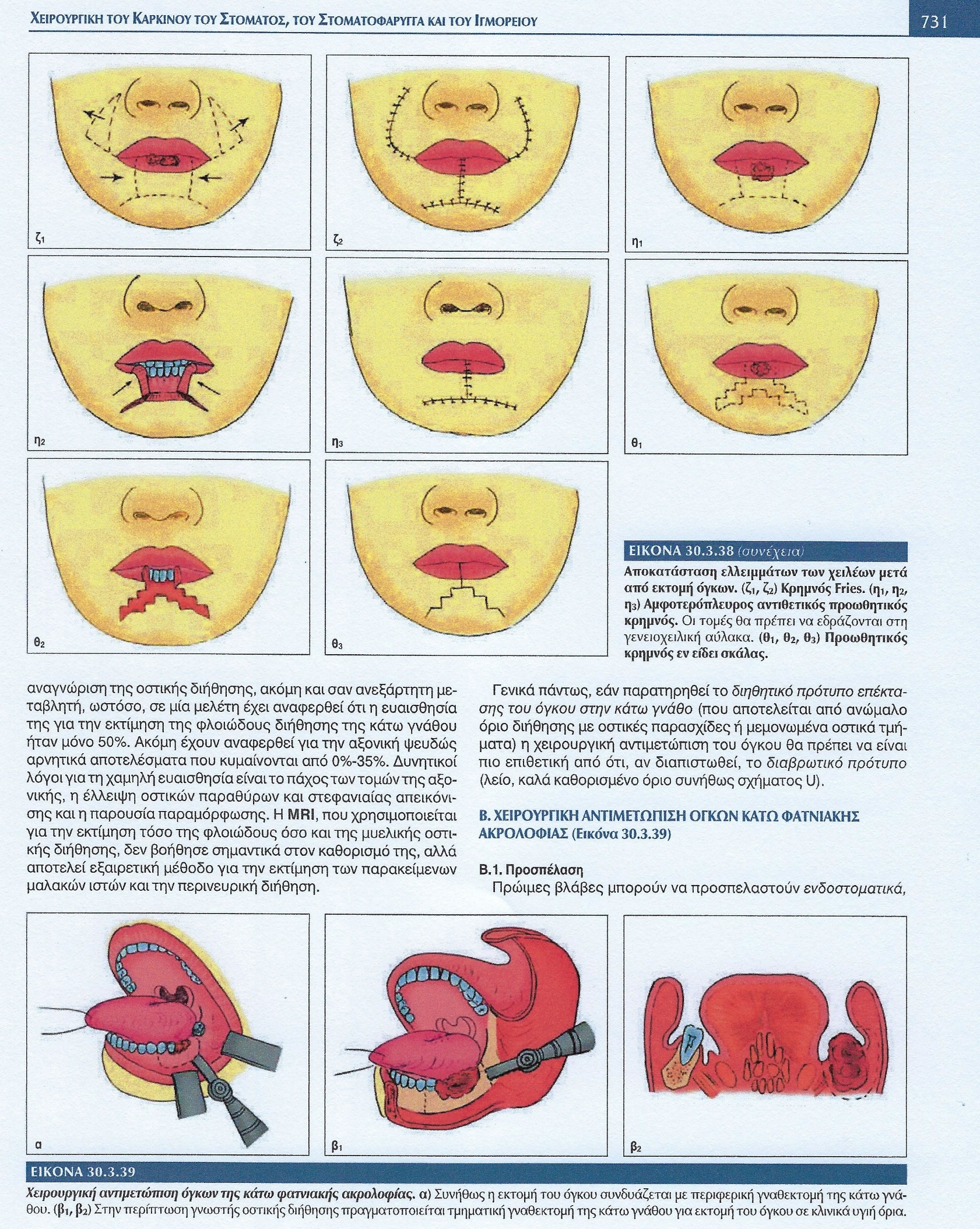 ΕΡΩΤΗΣΗ 169ΑΠΑΝΤΗΣΗ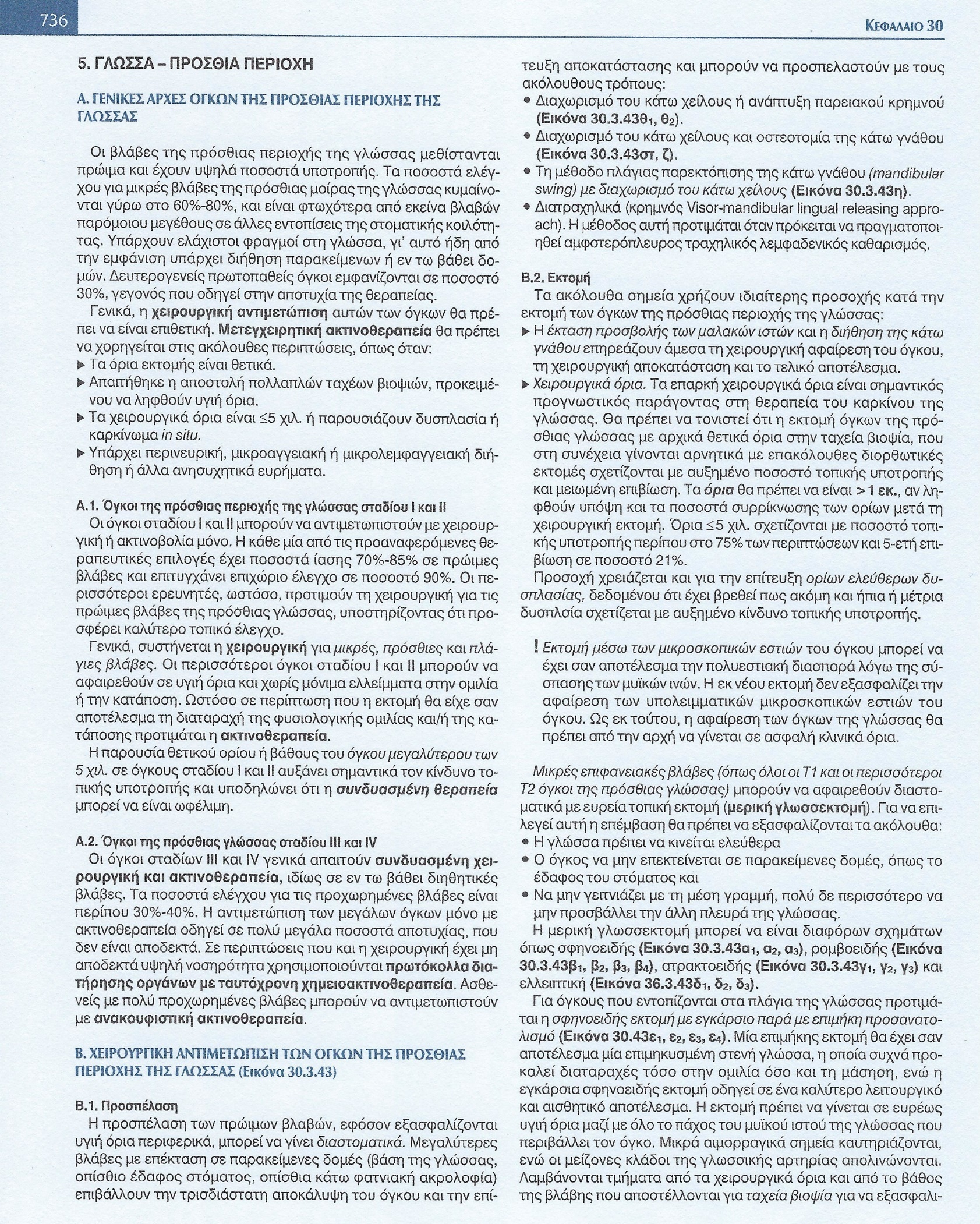 ΕΡΩΤΗΣΗ 170ΑΠΑΝΤΗΣΗ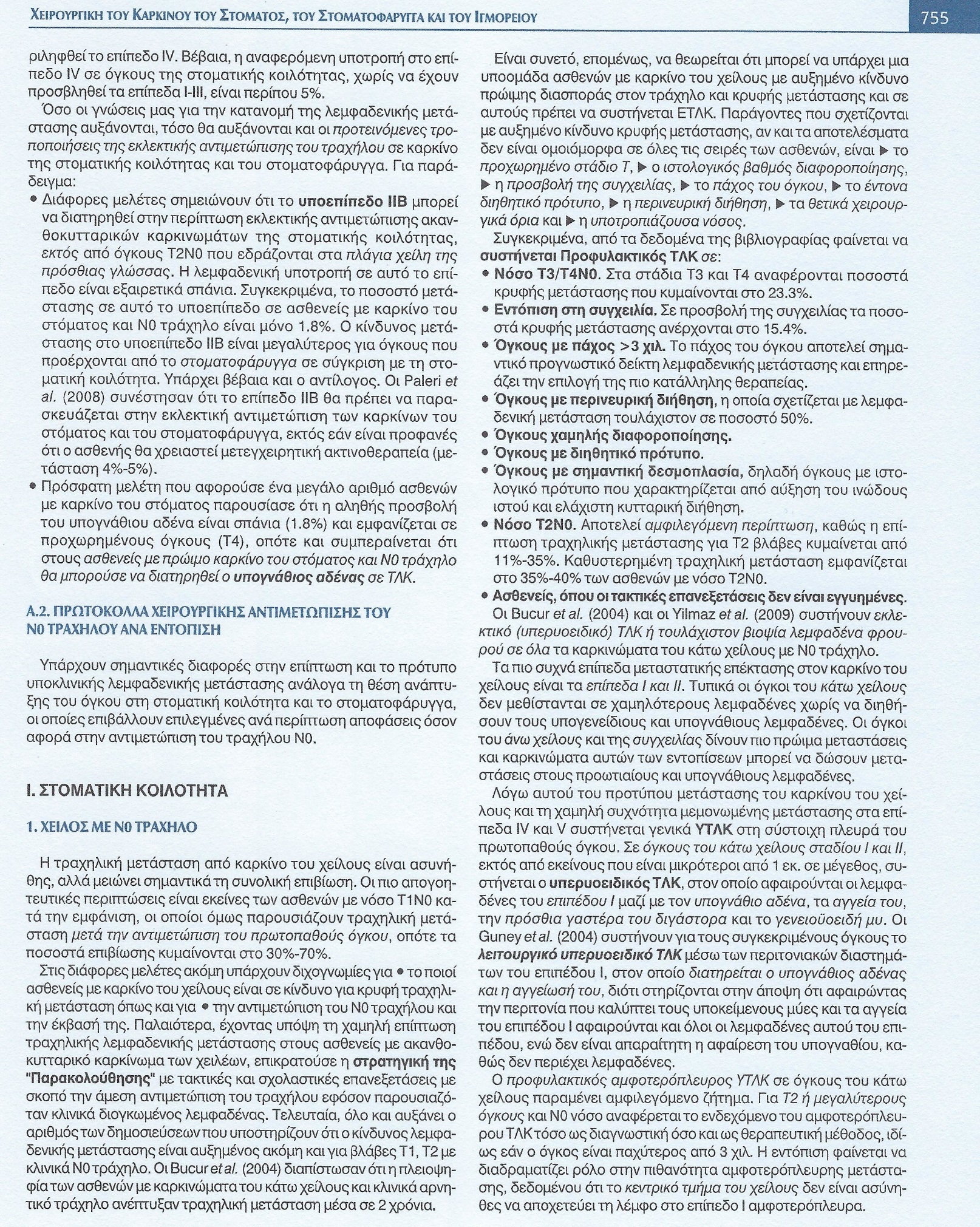 